ΠΡΟΓΡΑΜΜΑ ΕΚΛΟΓΗΣΔΗΜΟΤΙΚΩΝ ΕΚΛΟΓΩΝ Ο ΔΗΜΑΡΧΟΣ ΚΩΈχοντας υπόψη:Τις διατάξεις του άρθρου 23 Ν. 3852/2010 «Νέα Αρχιτεκτονική της Αυτοδιοίκησης και της Αποκεντρωμένης Διοίκησης - Πρόγραμμα Καλλικράτης» (Α΄ 87). Τις αριθμ. 39/2014 και 46/2014 αποφάσεις του Πολυμελούς Πρωτοδικείου Κω, με την οποία ανακηρύχθηκαν οι αναφερόμενοι σ' αυτή συνδυασμοί υποψηφίων για τις δημοτικές εκλογές της 18ης Μαΐου 2014.Γνωστοποιούμε ότιΑ. Για τις δημοτικές εκλογές της 18ης Μαΐου 2014  ανακηρύχθηκαν οι παρακάτω συνδυασμοί υποψηφίων Περιφερειακής Ενότητας Κω και των Δημοτικών Κοινοτήτων.Α' ΣΥΝΔΥΑΣΜΟΣΌνομα: «ΛΑΪΚΗ ΣΥΣΠΕΙΡΩΣΗ ΔΗΜΟΥ ΚΩ»Έμβλημα: τη λέξη ΛΑΪΚΗ και από κάτω η λέξη ΣΥΣΠΕΙΡΩΣΗ και στα δεξιά τους υπάρχει παράσταση γαρύφαλλου με μίσχο και κλίση προς τα αριστερά.ΥΠΟΨΗΦΙΑ ΔΗΜΑΡΧΟΣΜΑΚΡΗ ΚΥΡΙΑΚΗ (ΚΙΚΗ) του ΝικολάουΥΠΟΨΗΦΙΟΙ ΔΗΜΟΤΙΚΟΙ ΣΥΜΒΟΥΛΟΙ ΕΚΛΟΓΙΚΗΣ ΠΕΡΙΦΕΡΕΙΑΣ ΔΙΚΑΙΟΥ1.	ΑΛΕΞΑΚΗΣ ΑΝΤΩΝΙΟΣ 			του	Νικολάου2.	ΚΑΡΠΑΘΙΟΥ ΑΝΝΑ				του	Μηνά3.	ΚΡΗΤΙΚΟΣ ΔΗΜΗΤΡΙΟΣ			του	Εμμανουήλ4.	ΣΕΜΕΡΤΖΙΔΗ ΧΡΙΣΤΙΝΑ			του	Δαμιανού5.	ΣΕΡΑΦΗΣ ΔΗΜΗΤΡΙΟΣ (ΤΑΚΗΣ)	του	Κωνσταντίνου6.	ΧΑΝΟΠΟΥΛΟΣ ΔΗΜΗΤΡΙΟΣ		του	Ιωάννη7.	ΧΑΤΖΗΔΑΫΙΔ ΙΩΑΝΝΗΣ			του	ΔαυϊδΥΠΟΨΗΦΙΟΙ ΔΗΜΟΤΙΚΟΙ ΣΥΜΒΟΥΛΟΙΕΚΛΟΓΙΚΗΣ ΠΕΡΙΦΕΡΕΙΑΣ ΗΡΑΚΛΕΙΔΩΝ1.	ΑΘΑΝΑΣΙΑΔΗ ΕΙΡΗΝΗ (ΡΕΝΑ) 		του	Νικολάου2.	ΓΚΟΤΟΒΟΣ ΠΑΝΑΓΙΩΤΗΣ			του	Παναγιώτη3.	ΚΑΡΑΝΑΣΙΟΥ ΚΩΝΣΤΑΝΤΙΝΑ (ΝΤΙΝΑ) του	Κωνσταντίνου4.	ΜΑΝΩΛΑΚΙΟΥ ΓΕΩΡΓΙΟΣ			του	Κωνσταντίνου5.	ΜΟΥΝΟΥΧΟΣ ΔΗΜΗΤΡΙΟΣ		του	Σεβαστού6.	ΜΠΙΛΛΗΣ ΧΑΡΑΛΑΜΠΟΣ (ΜΠΑΜΠΗΣ) του	Σταματίου7.	ΣΑΚΕΛΛΑΡΙΟΥ ΒΑΣΙΛΕΙΟΣ		του	Φιλίππου8.	ΣΟΥΛΑΝΔΡΟΣ ΔΗΜΗΤΡΙΟΣ		του	Νικολάου9.	ΣΤΑΜΑΤΗ ΒΑΣΙΛΙΚΗ			του	ΑνδρέαΥΠΟΨΗΦΙΟΙ ΔΗΜΟΤΙΚΟΙ ΣΥΜΒΟΥΛΟΙ ΕΚΛΟΓΙΚΗΣ ΠΕΡΙΦΕΡΕΙΑΣ ΚΩ1.	ΑΛΕΞΑΝΔΡΗΣ ΣΤΕΡΓΙΟΣ			του	Αργυρίου2.	ΓΙΑΝΝΑΚΟΥ ΕΙΡΗΝΗ (ΡΕΝΑ)		του	Γεωργίου3.	ΓΙΩΤΗΣ ΠΕΤΡΟΣ				του	Κοσμά4.	ΓΚΙΩΝΗΣ ΑΝΑΣΤΑΣΙΟΣ			του	Γεωργίου5.	ΚΑΡΑΝΑΣΙΟΣ ΓΕΩΡΓΙΟΣ			του	Ευθυμίου6.	ΚΑΡΑΝΑΣΙΟΥ ΓΑΡΥΦΑΛΙΑ		του	Ευθυμίου7.	ΚΟΝΤΟΣ ΓΕΩΡΓΙΟΣ			του	Αντωνίου8.	ΛΑΜΠΡΟΥ ΙΩΑΝΝΑ			του	Δημόκριτου9.	ΛΕΧΟΥ ΒΑΣΙΛΙΚΗ				του	Νικολάου10.	ΜΑΜΜΑΚΑΣ ΓΕΩΡΓΙΟΣ			του	Δημητρίου11.	ΜΕΤΑΞΑ ΑΠΟΣΤΟΛΙΑ (ΛΙΤΣΑ)		του	Γεωργίου12.	ΜΥΤΙΛΗΝΙΟΣ ΠΑΝΤΕΛΕΗΜΩΝ-ΦΩΤΗΣ του	Ιωάννη13.	ΞΥΠΟΛΙΤΑΣ ΜΙΚΕΣ				του	Μιχαήλ14.	ΠΑΪΖΑΝΟΓΛΟΥ ΝΙΑΖΕ			του	Εττέμ15.	ΠΑΠΑΓΕΩΡΓΙΟΥ ΦΩΤΕΙΝΗ		του	Στυλιανού16.	ΤΣΑΜΠΑΛΛΑΣ ΔΗΜΗΤΡΙΟΣ		του	Μιχαήλ17.	ΧΑΛΑΣ ΑΧΙΛΛΕΥΣ				του	Αναστασίου18.	ΧΑΤΖΗΜΟΥΕΖΙΝ ΜΑΧΗΡ			του	Κιαμήλ19.	ΧΑΤΖΗΦΟΥΝΤΑ ΣΟΦΙΑ			του	ΕμμανουήλΥΠΟΨΗΦΙΟΙ ΣΥΜΒΟΥΛΟΙΔΗΜΟΤΙΚΗΣ ΚΟΙΝΟΤΗΤΑΣ ΑΝΤΙΜΑΧΕΙΑΣ1.	ΑΘΑΝΑΣΙΑΔΗΣ ΝΙΚΟΛΑΟΣ		του	 Δημητρίου2.	ΛΑΜΠΡΟΥ ΕΛΕΝΗ				του	 Ιωάννη3.	ΜΑΜΜΑΚΑΣ ΔΗΜΗΤΡΙΟΣ			του	 ΓεωργίουΥΠΟΨΗΦΙΟΙ ΣΥΜΒΟΥΛΟΙ ΔΗΜΟΤΙΚΗΣ ΚΟΙΝΟΤΗΤΑΣ ΑΣΦΕΝΔΙΟΥ1.	ΑΛΕΞΑΚΗ ΑΝΑΣΤΑΣΙΑ				του 	Νικολάου2.	ΛΙΒΥΔΙΚΟΥ ΙΩΑΝΝΑ				του 	Αντωνίου3.	ΜΑΡΟΠΟΥΛΟΣ-ΚΟΥΡΕΜΠΑΣ ΑΝΑΣΤΑΣΙΟΣ  του 	 Άγγελου-Κων/νου4.	ΦΑΡΚΩΝΑΣ ΦΛΩΡΟΣ (ΛΑΚΗΣ)			του 	ΓεωργίουΥΠΟΨΗΦΙΟΙ ΣΥΜΒΟΥΛΟΙ ΔΗΜΟΤΙΚΗΣ ΚΟΙΝΟΤΗΤΑΣ ΚΕΦΑΛΟΥ1.	ΚΑΘΟΠΟΥΛΗ ΟΥΡΑΝΙΑ (PANΙΑ) 	του Νικολάου2.	ΜΠΙΛΛΗΣ ΒΑΣΙΛΕΙΟΣ			του Ιωάννη3.	ΣΤΑΜΑΤΗΣ ΓΕΩΡΓΙΟΣ			του ΙωάννηΥΠΟΨΗΦΙΟΙ ΣΥΜΒΟΥΛΟΙ ΔΗΜΟΤΙΚΗΣ ΚΟΙΝΟΤΗΤΑΣ ΚΩ1.	ΑΛΕΞΑΝΔΡΗ ΑΝΑΣΤΑΣΙΑ			του	Πέτρου2.	ΠΑΝΝΑΚΟΥ ΑΝΑΣΤΑΣΙΑ			του	Γεωργίου3.	ΔΑΝΑΤΖΗΣ ΙΩΑΝΝΗΣ			του	Αναστασίου4.	ΚΡΙΤΣΙΜΑ ΕΙΡΗΝΗ				του	Σπυρίδωνα5.	ΜΑΚΡΗΣ ΑΛΕΞΑΝΔΡΟΣ			του	Νικολάου6.	ΠΕΤΡΟΓΙΑΝΝΑΚΗΣ ΓΕΩΡΓΙΟΣ		του	Θεμιστοκλή7.	ΣΟΥΛΑΝΔΡΟΥ ΔΕΣΠΟΙΝΑ		του	Δημητρίου8.	ΣΤΕΡΓΙΑΚΗ ΕΛΕΥΘΕΡΙΑ			του	Γεωργίου9.	ΤΟΠΟΥΡΗΣ ΑΝΤΩΝΙΟΣ			του	Βασιλείου10.	ΦΟΡΟΖΗΣ ΓΕΩΡΓΙΟΣ			του	ΚωνσταντίνουΒ' ΣΥΝΔΥΑΣΜΟΣΌνομα: «ΔΙΕΣΗ ΚΙΝΗΣΗ ΠΟΛΙΤΩΝ ΚΩ»Έμβλημα: τη λέξη δίεση με πεζά γράμματα με το γράμμα Η στο τέλος να αντικαθίσταται από το σύμβολο της «δίεσης» (#) όπου η κάτω γραμμή αποτυπώνεται σε κόκκινο χρωματισμό.ΥΠΟΨΗΦΙΟΣ ΔΗΜΑΡΧΟΣΖΕΡΒΟΣ ΙΩΑΝΝΗΣ του ΑγγελήΥΠΟΨΗΦΙΟΙ ΔΗΜΟΤΙΚΟΙ ΣΥΜΒΟΥΛΟΙ ΕΚΛΟΓΙΚΗΣ ΠΕΡΙΦΕΡΕΙΑΣ ΔΙΚΑΙΟΥ1.	ΑΥΓΟΥΛΗΣ ΜΙΧΑΗΛ			του	Λεωνίδα2.	ΕΨΙΜΑΡΗ ΕΥΑΓΓΕΛΙΑ-ΙΩΑΝΝΑ		του	Δημητρίου3.	ΖΕΡΒΟΥ ΑΛΕΞΑΝΔΡΑ			του	Αγγελή4.	ΚΑΝΕΛΛΑ ΕΥΣΤΡΑΤΙΑ			του	Δημητρίου5.	ΚΑΡΑΘΩΜΑΣ ΚΩΝΣΤΑΝΤΙΝΟΣ		του	Πολυχρόνη6.	ΝΤΕΛΙΟΣ ΔΗΜΗΤΡΙΟΣ			του	ΣταματίουΥΠΟΨΗΦΙΟΙ ΔΗΜΟΤΙΚΟΙ ΣΥΜΒΟΥΛΟΙ ΕΚΛΟΓΙΚΗΣ ΠΕΡΙΦΕΡΕΙΑΣ ΗΡΑΚΛΕΙΔΩΝ1.	SOTIROVA ELENA 				του 	Slavi (Καραγιάννη Έλενα)2.	ΑΓΑΠΗΤΟΣ ΕΜΜΑΝΟΥΗΛ		του	Νικολάου3.	ΕΥΣΤΑΘΙΟΥ ΕΥΑΓΓΕΛΟΣ			του	Νικολάου4.	ΖΕΡΒΟΣ ΧΑΡΑΛΑΜΠΟΣ			του	Ιωάννου5.	ΖΟΥΜΠΑ ΕΙΡΗΝΗ				του	Αντωνίου6.	ΚΑΛΛΕΡΕΣ ΙΩΑΝΝΗΣ			του	Σταματίου7.	ΜΠΙΛΛΗΣ ΑΝΤΩΝΙΟΣ			του	Δημητρίου8.	ΣΑΡΡΗ ΛΑΥΡΑ-ΠΑΝΑΓΙΩΤΑ		του	Παναγιώτη9.	ΦΟΥΡΤΟΥΝΗΣ ΚΩΝΣΤΑΝΤΙΝΟΣ		του	ΔημητρίουΥΠΟΨΗΦΙΟΙ ΔΗΜΟΤΙΚΟΙ ΣΥΜΒΟΥΛΟΙΕΚΛΟΓΙΚΗΣ ΠΕΡΙΦΕΡΕΙΑΣ ΚΩ1.	ΒΑΣΣΟΥ ΔΗΜΗΤΡΑ-ΔΑΝΑΗ		του	Ιωάννη2.	ΒΕΡΟΠΟΥΛΟΣ ΒΑΣΙΛΕΙΟΣ		του	Γεωργίου3.	ΚΑΛΛΙΦΑΤΙΔΟΥ ΣΟΦΙΑ			του	Αναστασίου4.	ΚΑΜΑΤΕΡΟΥ ΧΡΙΣΤΙΝΑ-ΠΑΝΑΓΙΩΤΑ	του	Κωνσταντίνου5.	ΚΑΜΠΑΝΗΣ ΚΩΝΣΤΑΝΤΙΝΟΣ		του	Παύλου6.	ΚΑΜΠΙΣΙΟΥΛΗΣ ΘΕΟΔΩΡΟΣ		του	Κωνσταντίνου7.	ΚΑΡΑΧΑΛΙΟΥ ΣΩΤΗΡΙΑ			του	Χρήστου8.	ΚΑΣΙΟΥ ΔΙΟΝΥΣΙΑ				του	Σκεύου9.	ΚΑΤΑΠΟΔΗΣ ΠΑΝΑΓΙΩΤΗΣ		του	Ιωάννη10.	ΚΟΛΙΑΝΟΥ ΕΙΡΗΝΗ-ΧΡΥΣΟΒΑΛΑΝΤΟΥ του 	Γεωργίου11.	ΚΩΣΤΟΓΛΑΚΗΣ ΚΩΝΣΤΑΝΤΙΝΟΣ	του	Ελευθερίου12.	ΜΠΟΥΖΙΩΤΑΣ ΣΩΤΗΡΙΟΣ			του	Δημητρίου13.	ΝΙΚΟΛΑΪΔΟΥ ΟΥΡΑΝΙΑ			του	Κλεάνθη (Ρενέτα)14.	ΠΑΠΑΔΗΜΗΤΡΙΟΥ ΚΩΝΣΤΑΝΤΙΝΟΣ	του	Γεωργίου15.	ΣΤΑΜΑΤΗΣ ΑΓΓΕΛΟΣ			του	Ιάσωνος16.	ΤΡΙΑΝΤΑΦΥΛΛΟΥ ΜΑΡΙΑ			του	Αντωνίου17.	ΤΣΟΥΚΑΛΗ ΕΙΡΗΝΗ-ΜΑΡΙΑ		του	Ζαχαρία18.	ΧΑΤΖΗΛΑΟΥ ΧΡΗΣΤΟΣ			του	Νικολάου19.	ΧΑΤΖΗΠΑΥΛΗΣ ΚΩΝΣΤΑΝΤΙΝΟΣ	του	Δημητρίου20.	ΧΟΝΔΡΟΣ ΔΗΜΗΤΡΙΟΣ			του	ΣτέλιουΥΠΟΨΗΦΙΟΙ ΣΥΜΒΟΥΛΟΙ ΔΗΜΟΤΙΚΗΣ ΚΟΙΝΟΤΗΤΑΣ ΑΣΦΕΝΔΙΟΥΚΑΡΑΜΟΛΕΓΚΟΥ ΒΑΣΙΛΙΚΗ		του Ευστρατίου (συζ. Λευτέρη)ΛΑΜΠΡΟΓΛΟΥ ΑΝΘΟΥΣΑ		του ΑντωνίουΡΟΠΟΚΗ ΚΑΛΛΙΡΡΟΗ			του ΔημητρίουΥΠΟΨΗΦΙΟΙ ΣΥΜΒΟΥΛΟΙ ΔΗΜΟΤΙΚΗΣ ΚΟΙΝΟΤΗΤΑΣ ΚΩ1.	RIBEIRO JEAN CLAUDE			του	Fortunato Τ. (Τζόνι)2.	ΒΑΣΙΛΕΙΟΥ ΝΕΚΤΑΡΙΟΣ			του	Διαμαντή3.	ΙΩΑΝΝΟΥ ΕΛΕΝΗ				του	Γεωργίου4.	ΚΑΪΣΕΡΛΗΣ ΧΡΥΣΟΒΑΛΑΝΤΗΣ		του	Εμμανουήλ (Ήβη)5.	ΚΑΜΑΤΕΡΟΣ ΗΛΙΑΣ			του	Ιωάννη6.	ΜΠΟΥΖΙΩΤΑΣ ΣΤΕΦΑΝΟΣ		του	Δημητρίου7.	ΠΑΜΠΟΣ ΔΗΜΗΤΡΙΟΣ			του	Μιχαήλ8.	ΤΑΚΤΑ ΜΠΑΧΑΝΤΕΡ			του	Αλή9.	ΧΕΛΙΟΥΔΑΚΗΣ ΕΛΕΥΘΕΡΙΟΣ		του	ΣπυρίδωνοςΓ΄ ΣΥΝΔΥΑΣΜΟΣΌνομα: «ΔΥΝΑΜΗ ΑΛΛΑΓΗΣ»Έμβλημα: τις λέξεις ΔΥΝΑΜΗ ΑΛΛΑΓΗΣ, ανάμεσα στις οποίες υπάρχει η φιγούρα ενός ανθρώπου που δείχνει με το χέρι προς το σύμπλεγμα των γραμμάτων Δέλτα και Άλφα που βρίσκεται στην κορυφή.ΥΠΟΨΗΦΙΟΣ ΔΗΜΑΡΧΟΣ ΚΥΡΙΤΣΗΣ ΓΕΩΡΓΙΟΣ του ΙωάννηΥΠΟΨΗΦΙΟΙ ΔΗΜΟΤΙΚΟΙ ΣΥΜΒΟΥΛΟΙ ΕΚΛΟΓΙΚΗΣ ΠΕΡΙΦΕΡΕΙΑΣ ΔΙΚΑΙΟΥ1.	ΔΡΟΣΟΣ ΔΗΜΗΤΡΙΟΣ			του	Μιχαήλ2.	ΖΩΙΔΗΣ ΜΙΛΤΙΑΔΗΣ			του	Μικέ3.	ΘΥΜΙΟΥ ΒΙΟΛΕΤΑ				του	Λευτέρη4.	ΚΑΡΑΘΩΜΑΣ ΚΩΝΣΤΑΝΤΙΝΟΣ		του	Ασυλάνη5.	ΚΙΑΠΟΚΑ ΚΑΛΛΙΟΠΗ			του	Κωνσταντίνου6.	ΚΙΑΡΗΣ ΜΗΝΑΣ				του	Γεωργίου7.	ΜΑΛΑΧΙΑ ΚΑΛΛΙΟΠΗ			του	Μιχαήλ-Κλεάνθη8.	ΠΑΧΟΣ ΘΕΟΔΩΡΟΣ			του	Γεωργίου9.	ΣΑΡΟΥΚΟΣ ΣΤΕΡΓΟΣ			του	Σπύρου10.	ΤΡΙΑΝΤΑΦΥΛΛΟΠΟΥΛΟΥ ΔΗΜΗΤΡΑ	 του	Αντωνίου11.	ΧΑΤΖΗΔΗΜΗΤΡΙΟΥ ΙΩΑΝΝΗΣ		του	Μιχαήλ12.	ΧΑΤΖΗΚΑΛΥΜΝΙΟΣ ΜΙΧΑΗΛ		του	ΕυαγγέλουΥΠΟΨΗΦΙΟΙ ΔΗΜΟΤΙΚΟΙ ΣΥΜΒΟΥΛΟΙΕΚΛΟΓΙΚΗΣ ΠΕΡΙΦΕΡΕΙΑΣ ΗΡΑΚΛΕΙΔΩΝ1.	ΔΡΑΜΟΥΝΤΑΝΗ ΑΝΘΟΥΛΑ		του	Σεβαστιανού2.	ΔΡΑΜΟΥΝΤΑΝΗΣ ΝΕΚΤΑΡΙΟΣ		του	Εμμανουήλ3.	ΖΕΡΒΟΣ ΕΜΜΑΝΟΥΗΛ			του	Νικολάου4.	ΚΟΚΑΛΑΚΗΣ ΓΕΩΡΓΙΟΣ			του	Αντωνίου5.	ΚΟΥΖΟΥΚΑΣ ΑΘΑΝΑΣΙΟΣ		του	Διαμαντή6.	ΚΡΗΤΙΚΟΣ ΑΝΤΩΝΙΟΣ			του	Σεβαστού7.	ΚΡΗΤΙΚΟΣ ΙΩΑΝΝΗΣ			του	Παναγιώτη8.	ΛΟΙΖΟΣ ΣΤΑΜΑΤΙΟΣ			του	Νικολάου9.	ΜΥΛΩΝΑΣ ΝΙΚΟΛΑΟΣ			του	Ευαγγέλου10.	ΝΤΙΝΩΡΗΣ ΕΜΜΑΝΟΥΗΛ			του	Αθανασίου11. 	ΠΑΠΑΧΡΗΣΤΟΥ ΕΥΤΕΡΠΗ		του	Γρηγορίου12. 	ΠΕΤΡΟΥ ΚΥΡΙΑΚΟΣ			του	Γεωργίου13. 	ΠΙΣΤΙΚΑΚΗΣ ΜΙΧΑΗΛ			του	Εμμανουήλ14. 	ΣΑΝΤΗΣ ΚΩΝΣΤΑΝΤΙΝΟΣ			του	Θεμιστοκλή15.	ΤΟΡΟΣΙΑΝ ΕΛΒΙΡΑ				του	Ζάλιος16.	ΦΡΑΖΗΣ ΝΙΚΟΛΑΟΣ			του	Μιχαήλ17.	ΧΑΝΔΑΚΑΡΟΣ ΧΑΡΑΛΑΜΠΟΣ		του	Σάββα18.	ΧΑΤΖΗΔΗΜΗΤΡΙΟΥ ΕΜΜΑΝΟΥΗΛ	του	ΕυσταθίουΥΠΟΨΗΦΙΟΙ ΔΗΜΟΤΙΚΟΙ ΣΥΜΒΟΥΛΟΙ ΕΚΛΟΓΙΚΗΣ ΠΕΡΙΦΕΡΕΙΑΣ ΚΩ1.	ΑΓΑΠΟΠΟΥΛΟΣ ΑΧΙΛΛΕΑΣ			του	Βασιλείου2.	ΑΛΑΒΕΡΑΣ ΠΑΝΑΓΙΩΤΗΣ (ΠΑΝΟΣ)		του	Ιωάννη3.	ΓΕΡΑΚΙΟΣ ΣΑΚΕΛΛΑΡΙΟΣ (ΣΑΚΗΣ)		του	Αντωνίου4.	ΓΕΡΑΣΚΛΗΣ ΔΑΥΙΔ				του	Ιωάννη5.	ΓΙΑΧΟΥ ΔΗΜΗΤΡΑ					του	Κωνσταντίνου6.	ΓΡΗΓΟΡΙΑΔΗ-ΠΑΝΤΕΛΙΚΙΖΗ ΒΑΣΙΛΕΙΑ (ΒΑΣΩ) του	Κίμωνα7.	ΔΡΟΣΟΥ-ΠΑΣΣΑΝΙΚΟΛΑΚΗ ΔΙΟΝΥΣΙΑ		του	Μιχαήλ8.	ΖΑΜΑΓΙΑΣ ΚΩΝΣΤΑΝΤΙΝΟΣ			του	Φραγκούλη9.	ΘΑΛΑΣΣΙΝΟΣ ΙΩΑΝΝΗΣ				του	Γεωργίου10.	ΚΑΛΛΟΥΔΗΣ ΔΑΥΙΔ				του	Πέτρου (Τσίκης)11.	ΚΑΛΥΜΝΙΟΥ ΑΙΚΑΤΕΡΙΝΗ			του	Εμμανουήλ12.	ΚΑΝΤΑΡΖΗΣ ΝΙΚΟΛΑΟΣ				του	Μιχαήλ13.	ΚΑΡΑΪΣΚΟΣ ΑΛΕΞΑΝΔΡΟΣ			του	Σάββα14.	ΚΑΣΙΩΤΗ-ΒΟΝΑΠΑΡΤΗ ΕΙΡΗΝΗ			του	Δημητρίου15.	ΚΟΥΚΟΥΛΑΣ ΘΕΜΙΣΤΟΚΛΗΣ			του	Χρήστου16.	ΚΩΣΤΟΓΛΟΥΣ ΕΛΕΥΘΕΡΙΟΣ			του	Γεωργίου17.	ΜΑΝΙΑΣ ΣΤΕΦΑΝΟΣ				του	Αντωνίου18.	ΜΑΡΑΓΚΟΣ ΣΕΒΑΣΤΙΑΝΟΣ			του	Αριστείδη19.	ΜΟΥΖΟΥΡΑΚΗΣ ΘΕΟΦΙΛΟΣ			του	Ευαγγέλου20.	ΜΥΛΩΝΑΣ ΝΙΚΟΛΑΟΣ				του	Γεωργίου21.	ΟΙΚΟΝΟΜΟΥ ΕΜΜΑΝΟΥΗΛ			του	Μιχαήλ22.	ΠΑΣΠΑΡΑΣ ΒΑΣΙΛΕΙΟΣ				του	Αντωνίου23.	ΠΑΣΠΑΡΑΣ ΜΙΧΑΗΛ				του	Σεβαστού24.	ΠΑΤΟΥΡΗΣ ΑΡΙΣΤΟΤΕΛΗΣ			του	Γεωργίου25.	ΠΗ ΒΑΣΙΛΕΙΑ (ΒΑΣΩ)				του	Βασιλείου26.	ΠΗΣ ΝΙΚΟΛΑΟΣ					του	Βασιλείου27.	ΣΙΦΑΚΗΣ ΗΛΙΑΣ					του	Δημητρίου28.	ΣΤΑΘΟΠΟΥΛΟΥ ΕΥΤΥΧΙΑ			του	Στυλιανού29.	ΣΤΑΜΑΤΑΚΗΣ ΑΘΑΝΑΣΙΟΣ (ΘΑΝΟΣ)		του	Γεωργίου30.	ΤΡΟΥΜΟΥΛΗ ΣΤΑΜΑΤΙΑ				του	Μιχαήλ31.	ΦΛΕΡΙΑΝΟΣ ΙΑΚΩΒΟΣ (ΜΑΚΗΣ)			του	Ιωάννη32.	ΦΩΤΟΠΟΥΛΟΣ ΑΝΤΩΝΙΟΣ			του	Χρήστου33.	ΧΑΤΖΗΜΙΧΑΗΛ ΗΛΙΑΣ				του	Γεωργίου34.	ΧΑΤΖΗΧΡΙΣΤΟΦΗ ΕΙΡΗΝΗ			του	Ευαγγέλου35.	CARNE ALISON JANE				του	Stanley36.	ΟΧΤΟΝ JOANNE LESLEY				του	LeslieΥΠΟΨΗΦΙΟΙ ΣΥΜΒΟΥΛΟΙΔΗΜΟΤΙΚΗΣ ΚΟΙΝΟΤΗΤΑΣ ΑΝΤΙΜΑΧΕΙΑΣ1.	ΑΓΡΕΛΛΗ ΑΝΤΩΝΙΑ		του	Μιχαήλ2.	ΜΕΡΗΣ ΑΝΤΩΝΙΟΣ			του	Μιχαήλ3.	ΣΑΡΑΓΙΑΣ ΗΛΙΑΣ			του	Χαραλάμπους4.	ΣΚΟΥΦΕΖΗ ΜΑΡΙΑ			του	Αναστασίου5.	ΦΕΣΣΑΡΑΣ ΝΙΚΟΛΑΟΣ		του	Σωκράτη6.	ΦΩΤΗΣ ΝΙΚΟΛΑΟΣ			του	ΧαραλάμπουςΥΠΟΨΗΦΙΟΙ ΣΥΜΒΟΥΛΟΙ ΔΗΜΟΤΙΚΗΣ ΚΟΙΝΟΤΗΤΑΣ ΑΣΦΕΝΔΙΟΥ1.	ΒΡΟΝΤΟΥ-ΛΑΜΠΡΟΓΛΟΥ ΑΝΝΑ	του	Μικέ2.	ΖΕΡΒΑΝΟΣ ΗΛΙΑΣ				του	Ιπποκράτη3.	ΚΑΡΑΜΟΛΕΓΚΟΣ ΝΙΚΟΛΑΟΣ		του	Ελευθερίου4.	ΜΑΛΙΛΗΣ ΣΤΑΜΑΤΙΟΣ			του	Μιχαήλ5.	ΤΣΑΓΚΑΡΗ ΜΑΡΙΑ				του	Ιωάννη6.	ΧΑΡΤΟΦΙΛΗΣ ΙΩΑΝΝΗΣ			του	ΜιχαήλΥΠΟΨΗΦΙΟΙ ΣΥΜΒΟΥΛΟΙ ΔΗΜΟΤΙΚΗΣ ΚΟΙΝΟΤΗΤΑΣ ΚΑΡΔΑΜΑΙΝΑΣ1.	ΚΑΛΛΟΥΔΗ ΜΑΡΙΑ			του	Αποστόλου2.	ΚΑΡΑΝΑΣΤΑΣΗΣ ΙΩΑΝΝΗΣ	του	Γεωργίου3.	ΚΑΤΣΙΛΛΗΣ ΙΩΑΝΝΗΣ		του	Διαμαντή4.	ΠΟΓΙΑΣ ΝΙΚΟΛΑΟΣ		του	Αντωνίου5.	ΣΗΜΑΝΤΗΡΑΚΗΣ ΙΩΑΝΝΗΣ	του	Αναστασίου6.	ΦΑΡΑΝΤΟΥ ΠΑΝΑΓΙΩΤΑ		του	ΧρήστουΥΠΟΨΗΦΙΟΙ ΣΥΜΒΟΥΛΟΙ ΔΗΜΟΤΙΚΗΣ ΚΟΙΝΟΤΗΤΑΣ ΚΕΦΑΛΟΥ1.	ΑΛΕΞΑΝΔΡΗΣ ΔΗΜΗΤΡΙΟΣ		του	Αλέξανδρου2.	ΒΑΒΙΘΗ ΕΥΦΡΟΣΥΝΗ-ΓΕΩΡΓΙΑ		του	Αντωνίου3.	ΒΡΑΧΝΟΥ ΚΟΝΤΕΣΣΑ			του	Αντωνίου4.	ΖΗΣΟΠΟΥΛΟΣ ΣΤΕΦΑΝΟΣ		του	Σωτηρίου5.	ΚΑΜΑΤΕΡΟΣ ΙΩΑΝΝΗΣ			του	Ιακώβου6.	ΡΑΠΑΝΟΣ ΜΙΧΑΗΛ				του	ΘεοδώρουΥΠΟΨΗΦΙΟΙ ΣΥΜΒΟΥΛΟΙΔΗΜΟΤΙΚΗΣ ΚΟΙΝΟΤΗΤΑΣ ΚΩ1.	ΒΑΒΛΑΣ ΑΓΓΕΛΟΣ				του	Ιωάννη2.	ΒΑΞΕΒΑΝΗ ΜΑΡΙΑ				του	Άγελλου3.	ΒΑΣΙΛΕΙΟΥ ΑΘΑΝΑΣΙΟΣ			του	Γεωργίου4.	ΚΑΣΙΟΥ ΦΩΤΕΙΝΗ				του	Λαμπρινού5.	ΚΛΗΜΕΝΤΟΣ ΑΝΔΡΕΑΣ			του	Σωτηρίου-Αθανασίου6.	ΜΑΡΚΑΚΗΣ ΙΩΑΝΝΗΣ			του	Νικολάου7.	ΜΟΥΣΕΛΙΜΗΣ ΔΗΜΗΤΡΙΟΣ		του	Γεωργίου8.	ΠΕΤΡΗΣ ΠΕΤΡΟΣ				του	Εμμανουήλ9.	ΤΣΟΛΑΚΗ ΕΛΕΝΗ-ΞΑΝΘΙΠΠΗ		του	Γεωργίου10.	ΦΩΤΟΠΟΥΛΟΥ-ΤΣΕΛΙΟΥ ΧΡΥΣΗ	του	Ιωάννη11.	ΧΑΔΟΥΛΗΣ ΒΑΣΙΛΕΙΟΣ			του	Γεωργίου12.	ΧΑΤΖΗΝΙΚΟΛΑΟΥ ΣΜΑΡΑΓΔΗ		του	ΝικολάουΥΠΟΨΗΦΙΟΙ ΣΥΜΒΟΥΛΟΙ ΔΗΜΟΤΙΚΗΣ ΚΟΙΝΟΤΗΤΑΣ ΠΥΛΙΟΥ1.	ΓΑΛΑΝΗΣ ΔΗΜΗΤΡΙΟΣ			του	Στυλιανού2.	ΚΥΠΡΑΙΟΣ ΙΩΑΝΝΗΣ			του	Νικολάου3.	ΞΕΝΙΚΑΣ ΠΑΥΛΟΣ				του	Γεωργίου4.	ΣΟΦΟΥ ΒΑΣΙΛΕΙΑ (ΒΑΣΩ)			του	Βασιλείου5.	ΤΣΑΜΠΟΥΝΙΑΡΗ ΑΠΟΣΤΟΛΙΑ		του	Γεωργίου6.	ΤΣΑΜΠΟΥΝΙΑΡΗΣ ΧΡΙΣΤΟΔΟΥΛΟΣ	του	ΑποστόλουΔ' ΣΥΝΔΥΑΣΜΟΣΌνομα: «ΚΩΣ ΑΓΑΠΗ ΜΑΣ»Έμβλημα: το έμβλημα αποτελείται από τρείς καμπύλες γραμμές, μίας χρώματος πρασίνου, μία χρώματος πορτοκαλί και μίας χρώματος μπλε, οι οποίες τεμνόμενες σχηματίζουν μία καρδιά, και δεξιά της καρδιάς υπάρχει η λέξη «ΚΩΣ» με κεφαλαία ελληνικά γράμματα χρώματος μπλε και κάτω από τη λέξη αυτή οι λέξεις «αγάπη μας» με μικρά ελληνικά γράμματα χρώματος πορτοκαλί.ΥΠΟΨΗΦΙΟΣ ΔΗΜΑΡΧΟΣΠΑΥΛΙΔΗΣ ΑΡΙΣΤΟΤΕΛΗΣ του ΑντωνίουΥΠΟΨΗΦΙΟΙ ΔΗΜΟΤΙΚΟΙ ΣΥΜΒΟΥΛΟΙΕΚΛΟΓΙΚΗΣ ΠΕΡΙΦΕΡΕΙΑΣ ΔΙΚΑΙΟΥ1.	ΓΙΑΝΝΙΟΣ ΗΛΙΑΣ					του	Μιχαήλ2.	ΕΥΣΤΡΑΤΙΟΥ ΜΑΡΙΑ				του	Ιωάννη3.	ΗΛΙΟΣ ΝΙΚΟΛΑΟΣ					του	Κωνσταντίνου4.	ΖΑΦΕΙΡΑΤΟΥ ΚΛΕΙΤΙΑ				του	Ευαγγέλου5.	ΚΑΝΝΗΣ ΣΑΒΒΑΣ					του	Στεφάνου6.	ΚΟΥΖΟΥΚΑ (ΤΡΙΑΝΤΑΦΥΛΛΟΥ) ΜΑΡΙΑ 	του	Ζαχαρία7.	ΜΑΛΛΙΑ ΚΑΛΟΤΙΝΑ				του	Σαράντη8.	ΜΟΝΑΣΤΗΡΙΩΤΗ-ΒΙΤΩΛΙΑΝΟΥ (ΜΑΡΚΟΓΛΟΥ) ΕΛΕΥΘΕΡΙΑ του Ιωάννη9.	ΧΟΝΔΡΟΣ ΚΩΝΣΤΑΝΤΙΝΟΣ			του	ΣταματίουΥΠΟΨΗΦΙΟΙ ΔΗΜΟΤΙΚΟΙ ΣΥΜΒΟΥΛΟΙ ΕΚΛΟΓΙΚΗΣ ΠΕΡΙΦΕΡΕΙΑΣ ΗΡΑΚΛΕΙΔΩΝ1.	ΠΑΝΝΟΥ ΝΙΚΟΛΑΟΣ			του	Ιωάννη2.	ΚΑΛΛΟΥΔΗΣ ΙΩΑΝΝΗΣ			του	Παναγιώτη3.	ΚΑΡΑΓΕΩΡΓΙΟΥ ΧΡΥΣΟΒΑΛΑΝΤΟΥ	του	Αντωνίου4.	ΚΟΡΤΕΣΗΣ ΠΑΝΑΓΙΩΤΗΣ			του	Ιωάννη5.	ΚΩΝΣΤΑΝΤΙΝΙΔΗΣ ΠΑΡΑΣΚΕΥΑΣ	του	Ιωάννη6.	ΛΕΠΟΥΡΑΣ ΧΑΡΑΛΑΜΠΟΣ		του	Θεμιστοκλή7.	ΠΑΠΑΝIΚΟΛΑΟΥ ΦΙΛΙΠΠΟΣ		του	Νικολάου8.	ΠΑΠΑΝΤΩΝΙΟΥ ΣΕΒΑΣΤΙΑΝΟΣ		του	Θεοδοσίου9.	ΣΠΕΡΜΠΗΣ ΑΝΤΩΝΙΟΣ			του	Βασιλείου10.	ΣΥΜΙΑΝΑΚΗ ΜΑΡΙΑ			του	Ευαγγέλου11.	ΤΣΑΓΓΑΡΗΣ ΧΑΡΑΛΑΜΠΟΣ		του	ΙωάννηΥΠΟΨΗΦΙΟΙ ΔΗΜΟΤΙΚΟΙ ΣΥΜΒΟΥΛΟΙ ΕΚΛΟΓΙΚΗΣ ΠΕΡΙΦΕΡΕΙΑΣ ΚΩ1.	ΑΘΑΝΑΣΟΠΟΥΛΟΣ ΝΙΚΟΛΑΟΣ		του	Δημητρίου2.	ΑΝΤΩΝΑΤΟΥ ΣΠΥΡΙΔΟΥΛΑ		του	Παναγιώτη3.	ΒΡΑΚΙΔΗΣ ΠΑΣΧΑΛΗΣ			του	Ησαΐα4.	ΓΡΑΜΜΕΝΟΣ ΣΤΕΦΑΝΟΣ		του	Δημητρίου5.	ΕΚΑΤΟΜΜΑΤΗΣ ΜΙΧΑΗΛ			του	Παύλου6.	ΚΑΛΑΜΑΤΙΑΝΟΣ ΗΛΙΑΣ			του	Χρήστου7.	ΚΑΛΕΡΓΗ ΜΑΡΙΑ-ΔΕΣΠΟΙΝΑ		του	Σταματίου8.	ΚΑΜΠΟΥΡΑΚΗΣ ΣΤΑΜΑΤΙΟΣ		του	Αντωνίου9.	ΚΟΠΕΛΛΟΥ ΑΙΚΑΤΕΡΙΝΗ			του	Ιωάννη10.	ΚΩΣΤΟΓΛΟΥΣ ΔΗΜΗΤΡΙΟΣ		του	Στυλιανού11.	ΛΑΜΠΡΙΑΝΙΔΗΣ ΕΔΟΥΑΡΔΟΣ		του	Γιούργκεν12.	ΜΑΪΛΛΗ ΕΥΑΓΓΕΛΙΑ			του	Βασιλείου13.	ΜΑΥΡΟΥΔΗ ΚΑΛΛΙΟΠΗ			του	Γεωργίου14.	ΜΠΕΚΑ ΓΕΩΡΓΙΟΣ-ΠΑΝΤΕΛΕΗΜΩΝ	του	Γιάννη ή Κιάνη15.	ΜΩΡΕΣ ΝΙΚΟΛΑΟΣ				του	Αποστόλου16.	ΠΑΠΟΥΤΣΗΣ ΝΙΚΟΛΑΟΣ			του	Σπυρίδωνος17.	ΠΕΤΑΝΙΔΗ ΑΝΝΑ				του	Κωνσταντίνου18.	ΣΑΡΑΝΤΗΣ ΔΗΜΗΤΡΙΟΣ			του	Σαράντη19.	ΤΟΥΜΠΑΖΗ ΤΑΜΑΡΑ-ΜΑΡΙΑ		του	Αποστόλου20.	ΤΡΑΚΟΣΑΣ ΔΗΜΗΤΡΙΟΣ (ΤΑΚΗΣ)	του	Γεωργίου21.	ΤΣΑΜΠΑΛΛΑ (ΠΟΥΛΙΟΥ) ΕΥΑΓΓΕΛΙΑ 	του	Αντωνίου22.	ΤΣΙΒΕΛΗ ΕΙΡΗΝΗ				του	Γεωργίου23.	ΧΑΚΑΠΑΪΝΕΝ ΣΙΝΙΚΑ-ΚΑΡΙΝΑ		του	Πέπτι Άρμας24.	ΧΑΤΖΗΡΗ ΑΝΝΑ - ΜΑΡΙΑ			του	Γεωργίου25.	ΧΡΙΣΤΟΔΟΥΛΙΔΗΣ ΕΜΜΑΝΟΥΗΛ	του	ΚλεώπαΥΠΟΨΗΦΙΟΙ ΣΥΜΒΟΥΛΟΙ ΔΗΜΟΤΙΚΗΣ ΚΟΙΝΟΤΗΤΑΣ ΑΝΤΙΜΑΧΕΙΑΣ1.	ΑΤΣΑΛΑΚΗΣ ΖΑΧΑΡΙΑΣ			του	Μηνά2.	ΚΑΛΟΤΙΝΗΣ ΜΙΧΑΗΛ			του	Σταματίου3.	ΠΑΠΠΟΥΛΗΣ ΣΤΥΛΙΑΝΟΣ		του	Χρήστου4.	ΣΚΕΥΟΦΥΛΑΚΑ ΧΡΥΣΟΚΩΝΑ		του	Δημητρίου5.	ΣΜΑΛΗΣ ΣΤΑΜΑΤΙΟΣ			του	ΜιχαήλΥΠΟΨΗΦΙΟΙ ΣΥΜΒΟΥΛΟΙΔΗΜΟΤΙΚΗΣ ΚΟΙΝΟΤΗΤΑΣ ΑΣΦΕΝΔΙΟΥ1.	ΚΑΖΑΛΑ ΕΙΡΗΝΗ			του	Διονυσίου2.	ΠΑΥΛΙΔΗ ΜΑΙΡΗ			του	Άρη3.	ΠΙΠΕΡΗ ΚΑΛΛΙΟΠΗ		του	Κωνσταντίνου4.	ΡΕΪΣΗΣ ΚΩΝΣΤΑΝΤΙΝΟΣ		του	Γεωργίου5.	ΧΑΤΖΗΜΙΧΑΛΗΣ ΘΩΜΑΣ		του	ΙωάννηΥΠΟΨΗΦΙΟΙ ΣΥΜΒΟΥΛΟΙ ΔΗΜΟΤΙΚΗΣ ΚΟΙΝΟΤΗΤΑΣ ΚΑΡΔΑΜΑΙΝΑΣ1.	ΚΑΡΥΔΗΣ ΠΑΝΑΓΙΩΤΗΣ-ΑΛΕΞΑΝΔΡΟΣ	του	Δημητρίου2.	ΝΙΚΟΛΑΟΥ ΙΑΚΩΒΟΣ				του	Φιλίππου3.	ΠΗ ΑΙΚΑΤΕΡΙΝΗ		4.	ΠΙΖΑΝΙΑΣ ΑΝΤΩΝΙΟΣ				του	Σταματίου5.	ΨΑΡΡΑΚΟΣ ΑΘΑΝΑΣΙΟΣ				του	ΝικολάουΥΠΟΨΗΦΙΟΙ ΣΥΜΒΟΥΛΟΙ ΔΗΜΟΤΙΚΗΣ ΚΟΙΝΟΤΗΤΑΣ ΚΕΦΑΛΟΥ1.	ΑΝΘΟΥΛΗΣ ΕΜΜΑΝΟΥΗΛ		του	Ιωάννη2.	ΓΙΑΝΝΟΥ ΙΩΑΝΝΗΣ			του	Χαραλάμπους3.	ΔΗΜΗΤΡΑΚΙΟΥ ΔΙΟΝΥΣΙΑ		του	Ιωάννη4.	ΔΙΑΚΟΓΙΑΝΝΗΣ ΣΕΒΑΣΤΙΑΝΟΣ		του	Λεωνίδα5.	ΣΤΑΜΑΤΗΣ ΙΩΑΝΝΗΣ			του	ΓεωργίουΥΠΟΨΗΦΙΟΙ ΣΥΜΒΟΥΛΟΙΔΗΜΟΤΙΚΗΣ ΚΟΙΝΟΤΗΤΑΣ ΚΩ1.	ΒΟΥΚΕΛΑΤΟΥ ΣΤΑΜΑΤΑ ΕΛΕΝΗ		του	Φιλίππου2.	ΒΡΑΧΝΑΣ ΕΜΜΑΝΟΥΗΛ				του	Παύλου3.	ΓΕΩΡΓΟΥΛΗΣ ΒΑΣΙΛΕΙΟΣ			του	Νικολάου4.	ΓΡΑΜΜΑΤΙΚΟΥ ΜΑΡΙΑ				του	Φιλίππου5.	ΓΡΗΓΟΡΙΑΔΟΥ ΜΑΡΙΑ				του	Ιωάννη6.	ΙΜΒΡΑΗΜΟΓΛΟΥ ΓΚΙΟΥΛΔΕΝ			του	Αμπιδίν7.	ΚΥΡΙΑΚΗΣ ΕΙΡΗΝΑΙΟΣ-ΑΛΕΞΑΝΔΡΟΣ		του	Δημητρίου8.	ΚΟΣΤΟΓΛΟΥ ΔΗΜΗΤΡΙΟΣ			του	Κωνσταντίνου9.	ΣΑΡΑΝΤΗ (ΚΡΗΤΙΚΟΥ) ΕΙΡΗΝΗ-ΜΑΡΙΑ	του	Σαράντη10.	ΣΚΟΠΕΛΟΥ ΠΑΡΑΣΚΕΥΗ				του	Σπυρίδωνος11.	ΣΠΥΡΙΔΩΝΟΣ	ΕΙΡΗΝΗ			του	Ηλία12.	ΦΡΑΓΚΟΥ ΣΤΥΛΙΑΝΗ				του	ΑναστασίουΥΠΟΨΗΦΙΟΙ ΣΥΜΒΟΥΛΟΙΔΗΜΟΤΙΚΗΣ ΚΟΙΝΟΤΗΤΑΣ ΠΥΛΙΟΥ1.	ΚΑΜΠΟΥΡΟΓΛΟΥ ΑΡΓΥΡΩ		του	Μιχαήλ2.	ΛΑΔΙΚΟΥ ΙΩΑΝΝΗΣ			του	Νικολάου3.	ΛΕΛΕΚΗ ΜΑΡΙΑ				του	Θεοφίλου4.	ΤΟΓΡΟΥ ΣΤΕΡΓΟΣ				του	ΣταματίουΕ' ΣΥΝΔΥΑΣΜΟΣΌνομα: «όραμα Κίνημα πολιτών νήσου Κω»Έμβλημα: τη λέξη όραμα που περικλείεται από ένα ημικύκλιο χρώματος πράσινου και ένα ημικύκλιο χρώματος μπλε και κάτω από αυτό οι λέξεις «Κίνημα πολιτών νήσου Κω».ΥΠΟΨΗΦΙΟΣ ΔΗΜΑΡΧΟΣΚΑΪΣΕΡΛΗΣ ΚΩΝΣΤΑΝΤΙΝΟΣ του ΓεωργίουΥΠΟΨΗΦΙΟΙ ΔΗΜΟΤΙΚΟΙ ΣΥΜΒΟΥΛΟΙ ΕΚΛΟΓΙΚΗΣ ΠΕΡΙΦΕΡΕΙΑΣ ΔΙΚΑΙΟΥ1.	ΔΙΑΚΟΓΙΩΡΓΗΣ ΕΛΕΥΘΕΡΙΟΣ		του	Χριστόφορου2.	ΔΡΟΣΟΣ ΒΑΣΙΛΕΙΟΣ			του	Δημητρίου3.	ΚΕΦΑΛΙΑΝΟΣ ΑΝΔΡΕΑΣ			του	Γεωργίου4.	ΚΟΥΡΟΣ ΜΙΧΑΗΛ				του	Ιωάννη5.	ΜΗΤΡΟΥ ΕΜΜΑΝΟΥΗΛ			του	Χρήστου-Κλεάνθη6.	ΝΙΚΗΤΑΡΑΣ ΘΕΟΔΟΣΙΟΣ			του	Αντωνίου7.	ΠΟΓΙΑΣ ΜΙΧΑΗΛ				του	Γεωργίου8.	ΡΟΥΦΑ-ΕΨΙΜΟΥ ΙΩΑΝΝΑ			του	Παράσχου9.	ΣΙΔΕΡΗ-ΓΙΜΕΛΑ ΜΑΡΙΑ			του	Μιχαήλ10.	ΣΤΑΚΚΟΥ ΑΝΝΑ				του	Παναγιώτη11.	ΤΣΑΓΓΑΡΗΣ ΕΜΜΑΝΟΥΗΛ		του	ΝικολάουΥΠΟΨΗΦΙΟΙ ΔΗΜΟΤΙΚΟΙ ΣΥΜΒΟΥΛΟΙ ΕΚΛΟΓΙΚΗΣ ΠΕΡΙΦΕΡΕΙΑΣ ΗΡΑΚΛΕΙΔΩΝ1.	ΑΡΓΥΡΟΠΟΥΛΟΣ ΠΑΝΑΓΙΩΤΗΣ		του	Ευθυμίου2.	ΔΗΜΑ ΒΙΟΛΕΤΑ				του	Μινέλο3.	ΖΑΪΜΑΚΗΣ ΕΜΜΑΝΟΥΗΛ			του	Νικολάου4.	ΖΕΡΒΟΣ ΝΙΚΟΛΑΟΣ			του	Γερασίμου5.	ΙΜΠΡΑΧΗΜ ΑΝΝΑ				του	Αντέλ Κωνσταντίνου6.	ΚΑΛΛΟΥΔΗΣ ΙΩΑΝΝΗΣ			του	Μιχαήλ7.	ΚΑΡΑΧΑΝΗΣ ΤΡΙΑΝΤΑΦΥΛΛΟΣ		του	Ευαγγέλου8.	ΚΑΣΙΩΤΗΣ ΕΜΜΑΝΟΥΗΛ			του	Βασιλείου9.	ΚΟΥΖΟΥΚΑ ΔΙΟΝΥΣΙΑ			του	Κωνσταντίνου10.	ΜΑΡΑΓΚΟΣ ΕΥΣΤΑΘΙΟΣ (ΣΩΤΗΡΗΣ)	του	Αριστείδη11.	ΜΑΡΓΑΡΙΤΗΣ ΝΕΚΤΑΡΙΟΣ		του	Σταύρου12.	ΜΠΑΡΑΧΑΝΟΣ ΑΘΑΝΑΣΙΟΣ		του	Γεωργίου13.	ΞΥΠΟΛΙΤΑ ΦΩΤΕΙΝΗ			του	Αλεξάνδρου14.	ΠΑΠΑΔΗΜΗΤΡΙΟΥ ΕΙΡΗΝΗ		του	Γεωργίου15.	ΠΕΤΣΑ ΕΥΑΓΓΕΛΙΑ				του	Γεωργίου16.	ΦΩΤΗ ΣΕΒΑΣΤΗ (ΣΑΒΒΙΝΑ)		του	Μάρκου17.	ΧΑΤΖΗΔΑΚΗ ΕΥΑΓΓΕΛΙΑ			του	Εμμανουήλ18.	ΧΡΗΣΤΟΦΗΣ ΒΑΣΙΛΕΙΟΣ			του	ΕμμανουήλΥΠΟΨΗΦΙΟΙ ΔΗΜΟΤΙΚΟΙ ΣΥΜΒΟΥΛΟΙ ΕΚΛΟΓΙΚΗΣ ΠΕΡΙΦΕΡΕΙΑΣ ΚΩ1.	ANDROULLIS MARIANA DANIELA	του	Ionel2.	ΑΛΑΧΙΩΤΗΣ ΜΙΧΑΗΛ			του	Ιωάννη3.	ΒΑΣΙΛΕΙΑΔΗΣ ΣΠΥΡΙΔΩΝ			του	Μιχαήλ4.	ΒΟΡΡΙΑΣ ΣΩΤΗΡΙΟΣ			του	Κωνσταντίνου5.	ΓΙΩΡΓΑΡΑΣ ΑΝΤΩΝΙΟΣ			του	Θεμιστοκλή6.	ΘΕΟΦΙΛΙΔΗΣ ΓΕΩΡΓΙΟΣ			του	Ιωάννη7.	ΚΑΝΤΑΡΖΗ ΣΤΑΜΑΤΙΑ			του	Μιχαήλ8.	ΚΑΠΕΛΑΣ ΠΑΝΑΓΙΩΤΗΣ			του	Χρήστου9.	ΚΑΡΑΘΑΝΟΣ ΒΑΣΙΛΕΙΟΣ			του	Αριστοτέλη10.	ΚΑΨΙΜΑΛΗ ΜΑΡΙΑ				του	Βασιλείου11.	ΚΟΠΑΔΗΣ ΓΕΩΡΓΙΟΣ			του	Χρήστου12.	ΚΥΡΙΑΚΟΥ ΑΠΟΣΤΟΛΟΣ			του	Νικολάου13.	ΜΑΚΡΥΓΙΑΝΝΗ ΣΤΥΛΙΑΝΗ		του	Παναγιώτη14.	ΜΑΝΩΛΗ ΕΥΑΓΓΕΛΙΑ			του	Νικολάου15.	ΜΑΡΚΟΓΛΟΥ ΣΤΑΜΑΤΙΟΣ		του	Γεωργίου16.	ΝΑΣΤΑΧΑΝΙΔΗΣ ΝΙΚΟΛΑΟΣ		του	Παναγιώτη17.	ΝΤΕΛΙΟΥ ΕΙΡΗΝΗ				του	Παντελεήμονος18.	ΞΥΠΟΛΥΤΑΣ ΕΜΜΑΝΟΥΗΛ-ΘΕΟΔΩΡΟΣ του	Νικολάου19.	ΠΑΠΑΔΑΚΗ ΓΙΑΣΗΜΩ			του	Στυλιανού20.	ΠΑΣΣΑΝΙΚΟΛΑΚΗΣ ΓΕΩΡΓΙΟΣ		του	Νικολάου21.	ΠΑΣΤΡΙΚΟΣ ΜΙΧΑΗΛ			του	Σταματίου22.	ΠΑΤΑΚΟΣ ΝΙΚΟΛΑΟΣ			του	Κωνσταντίνου23.	ΠΗΣ ΣΤΑΜΑΤΙΟΣ				του	Θεοδώρου24.	ΠΙΤΣΗ ΝΕΚΤΑΡΙΑ-ΜΑΡΙΑ			του	Αντωνίου25.	ΣΠΑΝΟΥ ΚΩΝΣΤΑΝΤΙΝΑ			του	Τσαμπίκου26.	ΤΑΚΟΥ ΕΛΕΥΘΕΡΙΑ			του	Παναγιώτη27.	ΤΕΛΛΗ-ΤΣΙΜΙΣΙΡΗ ΔΙΟΝΥΣΙΑ		του	Στέργου28.	ΤΖΟΓΙΑ ΜΑΡΙΑ				του	Γεωργίου29.	ΤΛΕ ΝΙΛΟΥΦΕΡ				του	Χαλήλ30.	ΦΑΚΚΟΣ ΙΑΚΩΒΟΣ (ΜΑΚΗΣ)		του	Μιλτιάδη31.	ΦΡΑΓΚΟΥΛΗΣ ΙΩΑΝΝΗΣ			του	Μιχαήλ32.	ΧΑΡΑΠΑΣ ΣΠΥΡΙΔΩΝ			του	Κωνσταντίνου33.	ΧΑΡΤΟΦΙΛΗΣ ΣΤΕΦΑΝΟΣ		του	Ιωάννη34.	ΧΑΣΑΠΛΑΔΑΚΗΣ ΔΗΜΗΤΡΙΟΣ		του	Γεωργίου35.	ΧΑΤΖΗΖΑΧΑΡΙΑΣ ΓΕΩΡΓΙΟΣ		του	Ευθυμίου36.	ΧΑΤΖΗΠΕΤΡΟΥ ΓΙΑΣΕΜΗ			του	ΘρασύβουλουΥΠΟΨΗΦΙΟΙ ΣΥΜΒΟΥΛΟΙΔΗΜΟΤΙΚΗΣ ΚΟΙΝΟΤΗΤΑΣ ΑΝΤΙΜΑΧΕΙΑΣ1.	ΚΑΚΙΒΕΛΗ-ΜΟΥΡΜΟΥΡΗ ΕΛΕΝΗ	του	Δημητρίου2.	ΚΑΡΑΛΙΑΜΗΣ ΣΤΕΡΓΟΣ			του	Ηλία3.	ΚΑΡΑΝΑΣΤΑΣΗΣ ΕΜΜΑΝΟΥΗΛ		του	Ευστρατίου4.	ΚΡΗΤΙΚΟΣ ΓΕΩΡΓΙΟΣ			του	Νικήτα5.	ΠΟΓΙΑ-ΛΥΡΙΣΤΗ ΜΑΡΙΑ			του	Πέτρου6.	ΧΑΝΤΑΚΑΡΟΣ ΔΑΥΪΔ			του	ΣτέφανουΥΠΟΨΗΦΙΟΙ ΣΥΜΒΟΥΛΟΙ ΔΗΜΟΤΙΚΗΣ ΚΟΙΝΟΤΗΤΑΣ ΑΣΦΕΝΔΙΟΥ1.	ΓΙΩΡΓΑΛΛΗΣ ΜΙΧΑΗΛ			του	Σταματίου2.	ΕΨΙΜΑΡΗΣ ΛΕΟΝΤΙΟΣ			του	Βασιλείου3.	ΚΑΣΙΟΥ ΣΤΕΡΓΟΣ				του	Γεωργίου4.	ΥΔΡΑΙΟΥ ΕΥΑΓΓΕΛΙΑ			του	Νικολάου5.	ΦΥΤΑ ΕΛΕΥΘΕΡΙΑ				του	Νικολάου6.	ΧΑΤΖΑΝΤΩΝΗΣ ΙΩΑΚΕΙΜ			του	ΔημητρίουΥΠΟΨΗΦΙΟΙ ΣΥΜΒΟΥΛΟΙ ΔΗΜΟΤΙΚΗΣ ΚΟΙΝΟΤΗΤΑΣ ΚΑΡΔΑΜΑΙΝΑΣ1.	ΔΗΜΗΤΡΑΔΙΟΥ ΜΙΧΑΗΛ			του	Νικολάου2.	ΖΕΡΒΟΥ ΑΝΝΑ				του	Αντωνίου3.	ΚΟΥΡΖΗΣ ΝΙΚΟΛΑΟΣ			του	Ιωάννη4.	ΝΙΚΟΛΑΟΥ ΝΙΚΟΛΑΟΣ			του	Κυριάκου5.	ΠΑΠΑΝIΚΟΛΑΟΥ ΤΡΑΪΑΝΟΣ		του	ΦιλίππουΥΠΟΨΗΦΙΟΙ ΣΥΜΒΟΥΛΟΙ ΔΗΜΟΤΙΚΗΣ ΚΟΙΝΟΤΗΤΑΣ ΚΕΦΑΛΟΥ1.	ΑΝΘΟΥΛΛΗ-ΔΡΟΣΟΥ ΔΙΟΝΥΣΙΑ	του	Διαμαντή2.	ΔΙΑΚΟΓΙΑΝΝΗ ΕΙΡΗΝΗ			του	Νικολάου3.	ΔΙΑΜΑΝΤΗ ΓΕΩΡΓΙΑ			του	Διαμαντή4.	ΚΟΛΙΟΥ ΣΤΑΜΑΤΙΑ			του	Περικλή5.	ΚΡΕΜΥΔΑΣ ΜΙΧΑΗΛ			του	Δημητρίου6.	ΜΑΡΑΓΚΟΥ ΑΡΙΣΤΕΙΔΟΥΛΑ		του	ΕμμανουήλΥΠΟΨΗΦΙΟΙ ΣΥΜΒΟΥΛΟΙ ΔΗΜΟΤΙΚΗΣ ΚΟΙΝΟΤΗΤΑΣ ΚΩ1.	ΒΙΔΙΡΙΚΗΣ ΧΡΗΣΤΟΣ				του	Νικολάου2.	ΔΟΥΚΑΚΗΣ ΝΙΚΟΛΑΟΣ				του	Στέφανου3.	ΚΑΡΑΓΙΑΝΝΗΣ ΝΙΚΟΛΑΟΣ			του	Δημητρίου4.	ΚΑΡΑΧΟΥΣ ΕΜΙΝΕ					του	Τζεχάτ5.	ΚΟΣΑΡΗ-ΧΑΤΖΗΣΤΕΡΓΟΥ ΕΥΔΟΞΙΑ (ΕΦΗ)	του	Γεωργίου6.	ΜΗΤΡΟΥ ΧΡΗΣΤΟΣ				του	Νικολάου7.	ΜΟΥΣΕΛΛΙΜΗ-ΠΟΥΛΙΟΥ ΕΛΕΥΘΕΡΙΑ		του	Σταματίου8.	ΠΑΤΑΚΟΣ ΚΩΝΣΤΑΝΤΙΝΟΣ			του	Μιχαήλ9.	ΠΕΤΡΗΣ ΠΕΤΡΟΣ					του	Νικολάου10.	ΧΑΛΚΙΤΗ-ΖΑΡΑΦΤΗ ΕΙΡΗΝΗ			του	Μιχαήλ11.	ΧΑΤΖΗΔΙΑΜΑΝΤΗΣ ΝΙΚΟΛΑΟΣ			του	Ευαγγέλου12.	ΧΑΤΖΗΜΑΡΚΟΥ ΑΘΑΝΑΣΙΟΣ			του	ΠαναγιώτηΥΠΟΨΗΦΙΟΙ ΣΥΜΒΟΥΛΟΙ ΔΗΜΟΤΙΚΗΣ ΚΟΙΝΟΤΗΤΑΣ ΠΥΛΙΟΥ1.	VITOREANU RAMONA				του	Alexandru2.	ΚΑΝΝΗ ΚΑΛΛΙΟΠΗ					του	Στεφάνου3.	ΚΑΤΣΟΥΛΗ-ΧΑΤΖΗΣΕΒΑΣΤΟΥ ΣΕΒΑΣΤΗ	του	Ελευθερίου4.	ΛΑΔΙΚΟΣ ΝΙΚΟΛΑΟΣ				του	Ιωάννη5.	ΜΩΫΣΑΚΗΣ ΝΙΚΟΛΑΟΣ				του	Λεωνίδα6.	ΧΡΥΣΗΣ ΘΕΟΔΩΡΟΣ				του	ΜόσχουΒ. 	Η ψηφοφορία θα διενεργηθεί την 18η Μαΐου 2014 ημέρα Κυριακή και θα αρχίσει την 07:00 ώρα και θα λήξει την 19:00 ώρα στα κατωτέρω εκλογικά τμήματα που έχουν οριστεί με την υπ' αριθ. ΤΤ3421/02-05-2014 (Αριθ. Πρωτ. Δήμου Κω 15509/06-05-2014) απόφαση του Αντιπεριφερειάρχη.Οι έδρες του Δημοτικού Συμβουλίου ανέρχονται σε τριάντα τρεις (33).Οι έδρες της εκλογικής περιφέρειας Δικαίου  ανέρχονται σε έξι (6).Οι έδρες της εκλογικής περιφέρειας Ηρακλειδών ανέρχονται σε  εννέα (9).                     Οι έδρες της εκλογικής περιφέρειας Κω ανέρχονται σε δεκαοχτώ (18).                  Οι έδρες του συμβουλίου της Δημοτικής Κοινότητας Αντιμάχειας ανέρχονται σε πέντε (5).Οι έδρες του συμβουλίου της Δημοτικής Κοινότητας Ασφενδιού ανέρχονται σε πέντε (5).Οι έδρες του συμβουλίου της Δημοτικής Κοινότητας Καρδάμαινας ανέρχονται σε πέντε (5).Οι έδρες του συμβουλίου της Δημοτικής Κοινότητας Κεφάλου ανέρχονται σε πέντε (5).Οι έδρες του συμβουλίου της Δημοτικής Κοινότητας Κω ανέρχονται σε έντεκα (11).Το πρόγραμμα αυτό να τοιχοκολληθεί έξω από κάθε Κατάστημα ψηφοφορίας και στα δημοσιότερα μέρη του δήμου και των συνοικισμών αυτών.Ο ΔΗΜΑΡΧΟΣ ΚΩΚΩΝΣΤΑΝΤΙΝΟΣ ΚΑΪΣΕΡΛΗΣΕΛΛΗΝΙΚΗ  ΔΗΜΟΚΡΑΤΙΑ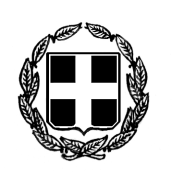 ΝΟΜΟΣ ΔΩΔΕΚΑΝΗΣΟΥΔΗΜΟΣ  ΚΩΚως, 14 Μαΐου 2014Α/ΑΠΕΡΙΦΕΡΕΙΑΣΑ/Α ΤΟΠΙΚΟΥΔΗΜΟΤΙΚΗ ΚΟΙΝΟΤΗΤΑΚΑΤΑΣΤΗΜΑ ΨΗΦΟΦΟΡΙΑΣΕΚΛΟΓΕΙΣ ΠΟΥ ΘΑ ΨΗΦΙΣΟΥΝ ΣΤΟ ΤΜΗΜΑΕΙΔΙΚΑ ΕΚΛΟΓΙΚΑ ΤΜΗΜΑΤΑ971ΑΣΦΕΝΔΙΟΥΔΗΜΑΡΧΕΙΟ – ΙΣΟΓΕΙΟ ΑΙΘΟΥΣΑ ΣΥΝΕΔΡΙΑΣΕΩΝα) Από : ΑΓΑΔΑΚΗ - ΑΝΝΑ     Έως : ΕΨΙΜΟΥ - ΒΑΣΙΛΙΚΗβ) Όλοι οι Κοινοτικοί Εκλογείς      BIGONI KAMBANIC SANDRA    - ZUJEVA TATJANA8165982ΑΣΦΕΝΔΙΟΥΔΗΜΟΤΙΚΟ ΣΧΟΛΕΙΟ ΖΗΠΑΡΙΟΥ -  ΝΟΤΙΟΑΝΑΤΟΛΙΚΗ ΑΙΘΟΥΣΑΑπό :  ΖΑΙΜΑΚΗΣ - ΕΜΜΑΝΟΥΗΛ Έως :  ΚΙΑΡΗΣ – ΧΑΡΑΛΑΜΠΟΣ993ΑΣΦΕΝΔΙΟΥΔΗΜΟΤΙΚΟ ΣΧΟΛΕΙΟ ΖΗΠΑΡΙΟΥ -  ΔΥΤΙΚΗ ΑΙΘΟΥΣΑΑπό : ΚΙΝΑ – ΒΑΙΑ Έως : ΜΑΡΟΠΟΥΛΟΥ - ΣΤΕΡΓΙΑ1004ΑΣΦΕΝΔΙΟΥΔΗΜΟΤΙΚΟ ΣΧΟΛΕΙΟ ΖΗΠΑΡΙΟΥ -   ΚΕΝΤΡΙΚΗ ΑΙΘΟΥΣΑΑπό : ΜΑΣΤΟΡΟΣ - ΑΝΤΩΝΙΟΣ Έως : ΠΑΠΑΣΤΕΡΓΟΥ - ΣΤΑΜΑΤΙΑ1015ΑΣΦΕΝΔΙΟΥΔΗΜ. ΣΧΟΛΕΙΟ ΖΗΠΑΡΙΟΥ-ΑΙΘΟΥΣΑ ΟΛΟΗΜΕΡΟΥ ΔΗΜΟΤΙΚΟΥα) Από : ΠΑΠΟΥΛΗ – ΑΙΚΑΤΕΡΙΝΗ         Έως : ΤΡΥΠΑΣ – ΝΙΚΟΛΑΟΣβ) Όλοι οι Ετεροδημότες        ΛΑΜΠΡΙΑΝΙΔΗΣ ΚΩΝΣΤΑΝΤΙΝΟΣ -    ΤΟΤΟΜΗ ΕΛΕΝΗ1026ΑΣΦΕΝΔΙΟΥΔΗΜ. ΣΧΟΛΕΙΟ ΖΗΠΑΡΙΟΥ-ΑΙΘΟΥΣΑ ΕΚΔΗΛΩΣΕΩΝΑπό : ΤΣΑΓΚΑΡΗ - ΑΝΑΣΤΑΣΙΑ Έως : ΨΑΡΡΗ - ΔΙΟΝΥΣΙΑ8180, 82351031ΠΥΛΙΔΗΜ. ΣΧΟΛΕΙΟ ΠΥΛΙΟΥ - ΑΝΑΤΟΛΙΚΗ ΑΙΘΟΥΣΑα) Από : ΑΓΑΔΑΚΗ - ΑΝΘΟΥΛΑ     Έως : ΖΑΦΕΙΡΗ - ΑΝΘΟΥΛΑβ) Όλοι οι Ετεροδημότες     ΕΜΗΡ ΤΖΕΜΗΛ –      ΤΖΙΜΟΥΡΑΓΚΑΣ ΙΩΑΝΝΗΣ82301042ΠΥΛΙΔΗΜ ΣΧΟΛΕΙΟ ΠΥΛΙΟΥ - ΔΥΤΙΚΗ ΑΙΘΟΥΣΑα) Από : ΖΕΡΒΟΥ - ΠΑΡΑΣΚΕΥΗ      Έως : ΚΟΝΤΟΥ - ΥΠΑΠΑΝΤΗβ) Όλοι οι Κοινοτικοί Εκλογείς     ADAM BERND FRANK LUTZ –      WOOLLS KATHLEEN82251053ΠΥΛΙΔΗΜ ΣΧΟΛΕΙΟ ΠΥΛΙΟΥ - ΚΕΝΤΡΙΚΗ ΑΙΘΟΥΣΑΑπό : ΚΟΡΟΠΟΥΛΗΣ – ΓΕΩΡΓΙΟΣ Έως: ΝΤΙΝΟΡΗΣ - ΝΙΚΟΛΑΟΣ81901064ΠΥΛΙ1ο ΟΛΟΗΜΕΡΟ ΝΗΠΙΑΓΩΓΕΙΟ ΠΥΛΙΟΥ ΑΝΑΤΟΛΙΚΗ ΑΙΘΟΥΣΑΑπό : ΞΕΝΙΚΑ – ΑΙΚΑΤΕΡΙΝΗΈως : ΤΕΛΛΗΣ - ΛΕΩΝΙΔΑΣ82451075ΠΥΛΙ1ο ΟΛΟΗΜΕΡΟ ΝΗΠΙΑΓΩΓΕΙΟ ΠΥΛΙΟΥ ΔΥΤΙΚΗ ΑΙΘΟΥΣΑΑπό : ΤΖΑΝΑΚΗ - ΑΙΚΑΤΕΡΙΝΗ Έως : ΧΡΥΣΗΣ - ΘΕΟΔΩΡΟΣ1081ΑΝΤΙΜΑΧΕΙΑΔΗΜ. ΣΧΟΛΕΙΟ ΑΝΤΜΑΧΕΙΑΣ - ΑΝΑΤΟΛΙΚΗ ΠΤΕΡΥΓΑΑπό : ΑΒΡΙΘΗ - ΑΙΚΑΤΕΡΙΝΗ Έως : ΔΡΟΣΟΥ-ΑΙΚΑΤΕΡΙΝΗΑΣΤΥΝΟΜΙΚΟ ΤΜΗΜΑ ΑΕΡΟΛΙΜΕΝΑ, ΠΥΡΟΣΒΕΣΤΙΚΗ ΥΠΗΡΕΣΙΑ ΑΕΡΟΔΡΟΜΙΟΥ, ΑΣΤΥΝΟΜΙΚΟ ΤΜΗΜΑ ΗΡΑΚΛΕΙΔΩΝ1092ΑΝΤΙΜΑΧΕΙΑΔΗΜ. ΣΧΟΛΕΙΟ ΑΝΤΙΜΑΧΕΙΑΣ -ΔΥΤΙΚΗ ΠΤΕΡΥΓΑΑπό : ΕΛΕΥΘΕΡΙΟΥ - ΑΙΚΑΤΕΡΙΝΗ Έως : ΚΟΥΦΑΛΙΑΣ - ΝΙΚΟΛΑΟΣ81751103ΑΝΤΙΜΑΧΕΙΑΔΗΜΟΤΙΚΟ ΣΧΟΛΕΙΟ ΑΝΤΙΜΑΧΕΙΑΣα) Από : ΚΡΗΤΙΚΟΣ - ΓΕΩΡΓΙΟΣ      Έως : ΠΑΠΠΟΥΛΛΗΣ- ΧΡΗΣΤΟΣβ) Όλοι οι Ετεροδημότες1114ΑΝΤΙΜΑΧΕΙΑΝΗΠΙΑΓΩΓΕΙΟ ΑΝΤΙΜΑΧΕΙΑΣ - ΑΝΑΤΟΛΙΚΗ ΠΤΕΡΥΓΑΑπό : ΠΑΡΑΔΕΙΣΗ - ΕΙΡΗΝΗΈως : ΤΡΙΤΣΑΡΗΣ - ΠΑΝΤΕΛΗΣ82951125ΑΝΤΙΜΑΧΕΙΑΝΗΠΙΑΓΩΓΕΙΟ ΑΝΤΙΜΑΧΕΙΑΣ ΔΥΤΙΚΗ ΠΤΕΡΥΓΑα) Από : ΤΡΟΥΜΟΥΧΗ - ΓΕΩΡΓΙΑ      Έως : ΨΑΡΡΑΚΟΥ - ΚΩΝΣΤΑΝΤΙΝΑ β) Όλοι οι Κοινοτικοί Εκλογείς      ANGELISE KATHRYN –      WISHLADE EILEEN82401131ΚΑΡΔΑΜΑΙΝΑΔΗΜ. ΣΧΟΛΕΙΟ ΚΑΡΔΑΜΑΙΝΑΣ - ΔΕΞΙΑ ΠΤΕΡΥΓΑΑπό : ΑΓΓΕΛΗ - ΑΙΚΑΤΕΡΙΝΗ Έως : ΚΑΡΥΔΗΣ · ΠΑΝΑΓΙΩΤΗΣ1142ΚΑΡΔΑΜΑΙΝΑΔΗΜ. ΣΧΟΛΕΙΟ ΚΑΡΔΑΜΑΙΝΑΣ - ΑΡΙΣΤΕΡΗ ΠΤΕΡΥΓΑ Από : ΚΑΣΙΜΗΣ – ΕΜΜΑΝΟΥΗΛ Έως : ΝΤΙΝΩΡΗΣ - ΣΤΑΥΡΟΣΛΙΜΕΝΙΚΟΣ ΣΤΑΘΜΟΣ ΚΑΡΔΑΜΑΙΝΑΣ1153ΚΑΡΔΑΜΑΙΝΑΔΗΜ. ΣΧΟΛΕΙΟ ΚΑΡΔΑΜΑΙΝΑΣ - ΝΕΑ ΑΙΘΟΥΣΑ - ΔΕΞΙΑ ΠΤΕΡΥΓΑα) Από : ΞΑΜΟΝΑΚΗ - ΑΙΚΑΤΕΡΙΝΗ      Έως : ΣΚΟΥΦΕΖΗΣ - ΠΑΝΑΓΙΩΤΗΣβ) Όλοι οι Κοινοτικοί Εκλογείς AGRELLIS DEBORAH FIONA JULIA – ZAROWNY MARZENA BARBARA1164ΚΑΡΔΑΜΑΙΝΑΔΗΜΟΤΙΚΟ ΣΧΟΛΕΙΟ ΚΑΡΔΑΜΑΙΝΑΣα) Από : ΣΜΑΛΙΟΣ - ΠΑΝΤΕΛΕΗΜΩΝ     Έως : ΨΥΡΗΣ – ΣΤΕΡΓΟΣβ) Όλοι οι Ετεροδημότες  ΛΑΜΠΡΙΙΔΗΣ ΣΤΥΛΙΟΣ -      ΤΑΒΕΛΙΔΗΣ ΑΡΤΕΜΗΣ1171ΚΕΦΑΛΟΣΔΗΜΟΤΙΚΟ ΣΧΟΛΕΙΟ ΚΕΝΤΡΙΚΟ ΚΤΙΡΙΟΑπό : ΑΒΡΑΜΙΔΗΣ- ΙΩΣΗΦΈως : ΔΗΜΗΤΡΑΚΙΟΥ – ΧΡΥΣΗ1182ΚΕΦΑΛΟΣΔΗΜΟΤΙΚΟ ΣΧΟΛΕΙΟ ΚΕΝΤΡΙΚΟ ΚΤΙΡΙΟΑπό : ΔΙΑΚΑΝΤΩΝΗ – ΑΝΕΖΟΥΛΛΑΈως : ΚΑΤΣΟΥΡΗΣ – ΠΑΝΑΓΙΩΤΗΣ1193ΚΕΦΑΛΟΣΔΗΜΟΤΙΚΟ ΣΧΟΛΕΙΟ ΒΟΗΘΗΤΙΚΕΣ ΑΙΘΟΥΣΕΣΑπό : ΚΕΛΕΠΙΡΖΗ – ΑΙΚΑΤΕΡΙΝΗΈως : ΜΑΡΤΙΜΙΑΝΑΚΗΣ – ΙΩΑΝΝΗΣ1204ΚΕΦΑΛΟΣΠΝΕΥΜΑΤΙΚΟ ΚΕΝΤΡΟα) Από : ΜΑΣΤΟΡΟΣ – ΑΝΤΩΝΙΟΣ    Έως: ΠΑΠΑΝΤΩΝΙΟΥ – ΧΡΥΣΟΚΩΝΑβ) Όλοι οι Ετεροδημότες   ΓΑΛΟΠΟΥΛΟΥ ΠΟΛΥΞΕΝΗ –   ΤΑΚΟΥΔΑ ΣΤΕΛΛΑ1215ΚΕΦΑΛΟΣΝΕΟ ΝΗΠΙΑΓΩΓΕΙΟ ΚΕΦΑΛΟΥΑπό : ΠΑΠΑΣΕΒΑΣΤΟΣ – ΑΝΤΩΝΙΟΣΈως : ΣΚΟΥΜΠΟΥΡΔΗ – ΣΤΕΡΓΟΥΛΑ1226ΚΕΦΑΛΟΣΓΥΜΝΑΣΙΟ ΚΕΦΑΛΟΥα) Από : ΣΟΥΛΑΝΔΡΟΣ – ΔΗΜΗΤΡΙΟΣ      Έως : ΧΡΥΣΟΠΟΥΛΟΥ – ΞΕΝΗ β) Όλοι οι Κοινοτικοί Εκλογείς  ADNOT LIONEL BERNARD –  YOUSSEF KHALED1231ΚΩ1ο ΓΥΜΝΑΣΙΟ ΚΩ ΟΔΟΣ ΠΑΠΑΘΕΟΦΑΝΟΥΣΑπό : ABAKIAN – EPIKAΈως : ΑΝΤΩΝΟΥΡΗΣ – ΝΙΚΟΣ1242ΚΩ1ο ΓΥΜΝΑΣΙΟ ΚΩ ΟΔΟΣ ΠΑΠΑΘΕΟΦΑΝΟΥΣΑπό : ΑΝΥΦΑΝΤΑΚΗΣ- ΙΩΑΝΝΗΣ Έως : ΒΗΣΣΑΡΙΤΗΣ – ΤΑΡΚΗΣ82501253ΚΩ1ο ΓΥΜΝΑΣΙΟ ΚΩ ΟΔΟΣ ΠΑΠΑΘΕΟΦΑΝΟΥΣα) Από : ΒΙΓΚΟΥ – ΣΟΦΙΑ     Έως : ΓΕΩΡΓΑΣ – ΔΗΜΗΤΡΙΟΣ β) Όλοι οι Κοινοτικοί Εκλογείς ADAMANTIDIS LAURIE PATRICIA – COJAN NICOLAE1264ΚΩ1ο ΓΥΜΝΑΣΙΟ ΚΩ ΟΔΟΣ ΠΑΠΑΘΕΟΦΑΝΟΥΣα) Από : ΓΕΩΡΓΙΑΔΗ – ΑΝΑΣΤΑΣΙΑ      Έως : ΓΚΡΟΥΖΟΥΔΗΣ – ΠΑΣΧΑΛΗΣ β) Όλοι οι Κοινοτικοί Εκλογείς   COJOCARU C0STEL ADRIAN –   HUTJES MARGARETHA1275ΚΩ2ο ΓΥΜΝΑΣΙΟ ΚΩ – ΛΑΜΠΗ ΚΩΣα) Από : ΓΛΑΒΑ-ΜΑΡΙΑ       Έως: ΔΡΟΜΠΩΝΗ – ΒΑΣΙΛΙΚΗ β) Όλοι οι Κοινοτικοί Εκλογείς   IVANOV LACHEZAR –   ΜΟΤΕΑ MARIANA DANIELA1286ΚΩ2ο ΓΥΜΝΑΣΙΟ ΚΩ – ΛΑΜΠΗ ΚΩΣΑπό : ΔΡΟΣΟΣ – ΑΘΑΝΑΣΙΟΣ  Έως:  ΖΩΗΣ-ΧΡΗΣΤΟΣ1297ΚΩ2ο ΓΥΜΝΑΣΙΟ ΚΩ – ΛΑΜΠΗ ΚΩΣΑπό : ΖΩΙΔΟΥ – ΣΤΥΛΙΑΝΗ Έως : ΚΑΙΤΑΤΖΗΣ – ΙΩΑΝΝΗΣ1308ΚΩ1ο ΕΝΙΑΙΟ ΛΥΚΕΙΟ ΚΩ ΙΠΠΟΚΡΑΤΟΥΣ 36 ΚΑΙ ΕΛ. ΒΕΝΙΖΕΛΟΥα) Από : ΚΑΚΑΛΗ – ΜΑΡΙΑ     Έως : ΚΑΝΑΤΣΟ – ΑΛΤΙΝ β) Όλοι οι Κοινοτικοί Εκλογείς MUURLING TRYPAS JAQUELINE – SAKELLARIS TRACEY LOUISE1319ΚΩ1ο ΕΝΙΑΙΟ ΛΥΚΕΙΟ ΚΩ ΙΠΠΟΚΡΑΤΟΥΣ 36 ΚΑΙ ΕΛ. ΒΕΝΙΖΕΛΟΥα) Από: ΚΑΝΔΗΣ- ΣΤΑΥΡΟΣ      Έως: ΚΑΡΙΚΗΣ – ΣΠΥΡΙΔΩΝ β) Όλοι οι Κοινοτικοί Εκλογείς SALOUCOS ANDRIOTIS CATHERINE CONSTANCE – ZYBERT ELZBIETA ΙWONA13210ΚΩ1ο ΕΝΙΑΙΟ ΛΥΚΕΙΟ ΚΩ ΙΠΠΟΚΡΑΤΟΥΣ 36 ΚΑΙ ΕΛ. ΒΕΝΙΖΕΛΟΥΑπό : ΚΑPMANΙΟΛΟΥ – ΝΟΜΙΚΗ Έως: ΚΛΑΔΑΣ –ΝΕΣΤΩΡ13311ΚΩ1ο ΕΝΙΑΙΟ ΛΥΚΕΙΟ ΚΩ ΙΠΠΟΚΡΑΤΟΥΣ 36 ΚΑΙ ΕΛ. ΒΕΝΙΖΕΛΟΥΑπό : ΚΛΑΙΝ – ΛΟΥΚΙΑ Έως: ΚΟΥΖΟΥΚΑΣ- ΧΡΗΣΤΟΣ13412ΚΩ1ο ΕΝΙΑΙΟ ΛΥΚΕΙΟ ΚΩ ΙΠΠΟΚΡΑΤΟΥΣ 36 ΚΑΙ ΕΛ. ΒΕΝΙΖΕΛΟΥΑπό : ΚΟΥΙΚΗ – ΘΕΟΔΩΡΑΈως : ΚΡΑΜΠΟΥΣΑΝΟΥ -                 ΧΡΥΣΟΒΑΛΑΝΤΗΤΜΗΜΑ ΑΣΦΑΛΕΙΑΣ ΚΩ13513ΚΩ4ο ΔΗΜΟΤΙΚΟ ΣΧΟΛΕΙΟ ΚΩ ΕΘΝ ΑΝΤΙΣΤΑΣΕΩΣΑπό : ΚΡΑΝΑΚΗ – ΑΙΚΑΤΕΡΙΝΗ Έως : ΚΩΣΤΟΓΛΟΥΣ – ΧΡΗΣΤΟΣΛΙΜΕΝΑΡΧΕΙΟ ΚΩ13614ΚΩ4ο ΔΗΜΟΤΙΚΟ ΣΧΟΛΕΙΟ ΚΩ ΕΘΝ. ΑΝΤΙΣΤΑΣΕΩΣΑπό : ΚΩΣΤΟΠΟΥΛΟΥ – ΑΙΚΑΤΕΡΙΝΗ Έως : ΜΑΚΡΥΧΑΛΗΛΑΚΗΣ – ΧΟΥΣΕΙΝ13715ΚΩ4ο ΔΗΜΟΤΙΚΟ ΣΧΟΛΕΙΟ ΚΩ ΕΘΝ. ΑΝΤΙΣΤΑΣΕΩΣΑπό : ΜΑΛΑΚΗΣ – ΒΑΣΙΛΕΙΟΣΈως : ΜΑΥΡΟΜΟΥΣΤΑΚΟΥ -             ΤΣΑΜΠΙΚΑ13816ΚΩ2ο ΕΝΙΑΙΟ ΛΥΚΕΙΟ ΚΩ ΕΘΝ. ΑΝΤΙΣΤΑΣΕΩΣΑπό : ΜΑΥΡΟΠΟΥΛΟΣ – ΝΙΚΟΛΑΟΣ Έως : ΜΠΑΛΑΣΗΣ – ΑΠΟΣΤΟΛΟΣ13917ΚΩ2ο ΕΝΙΑΙΟ ΛΥΚΕΙΟ ΚΩ ΕΘΝ. ΑΝΤΙΣΤΑΣΕΩΣΑπό : ΜΠΑΛΙΚΑ – ΕΛΕΝΗ Έως : ΝΙΚΟΛΤΣΗΣ - ΕΥΣΤΑΘΙΟΣ14018ΚΩ2ο ΕΝΙΑΙΟ ΛΥΚΕΙΟ ΚΩ ΕΘΝ. ΑΝΤΙΣΤΑΣΕΩΣΑπό : ΝΙΚΟΥ – ΔΗΜΗΤΡΗΣ Έως : ΠΑΝΑΤΟΥ – ΝΟΜΙΚΗ820014119ΚΩ2ο ΕΝΙΑΙΟ ΛΥΚΕΙΟ ΚΩ ΕΘΝ. ΑΝΤΙΣΤΑΣΕΩΣΑπό : ΠΑΝΔΗ – ΣΕΒΑΣΤΙΑΝΑ Έως : ΠΑΡΑΣΚΕΥΟΠΟΥΛΟΣ –           ΛΑΜΠΡΟΣ14220ΚΩ2ο ΕΝΙΑΙΟ ΛΥΚΕΙΟ ΚΩ ΕΘΝ. ΑΝΤΙΣΤΑΣΕΩΣΑπό : ΠΑΡΑΣΧΟΣ – ΑΝΤΩΝΙΟΣ Έως : ΠΕΡΗΣ – ΣΤΕΡΓΟΣ14321ΚΩ2ο ΕΝΙΑΙΟ ΛΥΚΕΙΟ ΚΩ ΕΘΝ. ΑΝΤΙΣΤΑΣΕΩΣΑπό : ΠΕΡΙΔΗΣ- ΑΝΤΩΝΙΟΣ Έως : ΠΛΑΤΕΛΛΑΣ – ΧΑΡΤΟΦΙΛΗΣ14422ΚΩ3ο ΔΗΜΟΤΙΚΟ ΣΧΟΛΕΙΟ ΠΛ. ΗΡΩΩΝ ΠΟΛΥΤΕΧΝΕΙΟΥ (ΚΑΝΑΡΗ 2 ΚΩ)α) Από : ΠΛΕΙΩΝΗ – ΓΙΑΝΝΟΥΛΑ     Έως : ΣΑΛΤΟΥΡΙΔΟΥ – ΠΑΡΑΣΚΕΥΗ β) Όλοι οι Ετεροδημότες   ΑΛΕΞΙΟΥ ΒΑΣΙΛΕΙΟΣ –   ΜΑΡΟΥΣΗΣ ΚΩΝΣΤΑΝΤΙΝΟΣ12039, Ε/Γ-Τ/Ρ ΜΑΡΙΑ ΣΤΑΡ14523ΚΩ3ο ΔΗΜΟΤΙΚΟ ΣΧΟΛΕΙΟ ΠΛ. ΗΡΩΩΝ ΠΟΛΥΤΕΧΝΕΙΟΥ (ΚΑΝΑΡΗ 2 ΚΩ)α) Από : ΣΑΜΑΡΑ – ΑΝΝΕΤΑ      Έως : ΣΙΦΩΝΙΟΥ – ΣΕΒΑΣΤΟΥΛΑ β) Όλοι οι Ετεροδημότες ΜΕΣΣΑΡΗΣ ΓΕΡΑΣΙΜΟΣ – ΨΥΛΛΙΝΑΚΗ ΘΕΟΚΛΕΙΑ12038, 1205614624ΚΩ3ο ΔΗΜΟΤΙΚΟ ΣΧΟΛΕΙΟ ΠΛ. ΗΡΩΩΝ ΠΟΛΥΤΕΧΝΕΙΟΥ (ΚΑΝΑΡΗ 2 ΚΩ)Από : ΣΚΑΛΕΡΗ – ΑΙΚΑΤΕΡΙΝΗΈως : ΣΤΑΜΑΤΟΥΛΑΚΗΣ – ΜΙΧΑΗΛ17640, ΠΥΡΟΣΒΕΣΤΙΚΗ ΥΠΗΡΕΣΙΑ ΚΩ, Β ΑΣΤΥΝΟΜΙΚΗ Δ/ΝΣΗ ΔΩΔ/ΣΟΥ, ΤΜΗΜΑ ΤΟΥΡΙΣΤΙΚΗΣ ΑΣΤΥΝΟΜΙΑΣ, 825514725ΚΩ2ο ΔΗΜΟΤΙΚΟ ΣΧΟΛΕΙΟ ΟΔΟΣ ΦΙΛΙΝΟΥ ΚΑΙ ΚΩΝ/ΝΟΥ ΚΑΝΑΡΗ 55 ΚΩΑπό : ΣΤΑΜΕΝΑ – ΝΤΟΡΙΚΑ Έως : ΤΟΡΟΣΙΑΝ – ΜΑΡΙΝΑ14826ΚΩ2ο ΔΗΜΟΤΙΚΟ ΣΧΟΛΕΙΟ ΟΔΟΣ ΦΙΛΙΝΟΥ ΚΑΙ ΚΩΝ/ΝΟΥ ΚΑΝΑΡΗ 55 ΚΩΑπό : ΤΟΥΛΑΝΤΑ – ΑΙΚΑΤΕΡΙΝΗΈως : ΤΣΑΓΚΑΡΟΥΛΗΣ – ΠΑΝΑΓΙΩΤΗΣ14927ΚΩ2ο ΔΗΜΟΤΙΚΟ ΣΧΟΛΕΙΟ ΟΔΟΣ ΦΙΛΙΝΟΥ ΚΑΙ ΚΩΝ/ΝΟΥ ΚΑΝΑΡΗ 55 ΚΩΑπό : ΤΣΑΚΑΝΙΑ – ΕΛΕΝΗ Έως : ΤΣΟΥΤΣΗ – ΕΥΦΡΟΣΥΝΗ15028ΚΩΤΕΕΕΘΝΙΚΗΣ ΑΝΤΙΣΤΑΣΗΣ ΚΩΑπό : ΤΣΟΧΑ – ΑΡΓΥΡΩ Έως : ΦΩΤΟΥΜΑΤΖΗΣ – ΜΟΥΣΤΑΦΑΣ819515129ΚΩΤΕΕΕΘΝΙΚΗΣ ΑΝΤΙΣΤΑΣΗΣ ΚΩΑπό : ΧΑΒΙΑΡΑ – ΔΟΞΑ Έως : ΧΑΤΖΗΙΩΑΝΝΟΥ – ΣΤΥΛΙΑΝΟΣ815115230ΚΩΤΕΕΕΘΝΙΚΗΣ ΑΝΤΙΣΤΑΣΗΣ ΚΩΑπό : ΧΑΤΖΗΚΑΛΥΜΝΙΟΥ – ΑΝΝΑ Έως : ΧΑΤΖΗΣΤΡΑΤΗΣ – ΠΑΡΑΣΚΕΥΑΣ8160, 8210. 8260, 8265, 817015331ΚΩΤΕΕΕΘΝΙΚΗΣ ΑΝΤΙΣΤΑΣΗΣ ΚΩΑπό : ΧΑΤΖΗΦΕΙΖΟΥΛΑΧ – ΑΙΚΙΟΥΛ Έως : ΨΩΜΑΛΗΣ – ΚΩΝΣΤΑΝΤΙΝΟΣ8205376ΕΚΛ. ΔΙΑΜΕΡΙΣΜΑ ΚΩΔΙΚΑΣΤΙΚΕΣ ΦΥΛΑΚΕΣ ΚΩ  ΕΚΛΟΓΕΙΣ ΑΡΘΡΟΥ 69, ΠΑΡ. 2 ΤΟΥ Π.Δ. 26/2012ΚΑΤΑΣΤΗΜΑ ΚΡΑΤΗΣΗΣ ΚΩ, ΑΣΤΥΝΟΜΙΚΟ ΤΜΗΜΑ ΚΩ